Министерство сельского хозяйства Российской ФедерацииФедеральное государственное бюджетное образовательноеучреждение высшего образования«Уральский государственный аграрный университет»Приглашениена Международную научно-практическую конференцию «Цифровизация сельского хозяйства – стратегия развития»21-22 марта 2019 года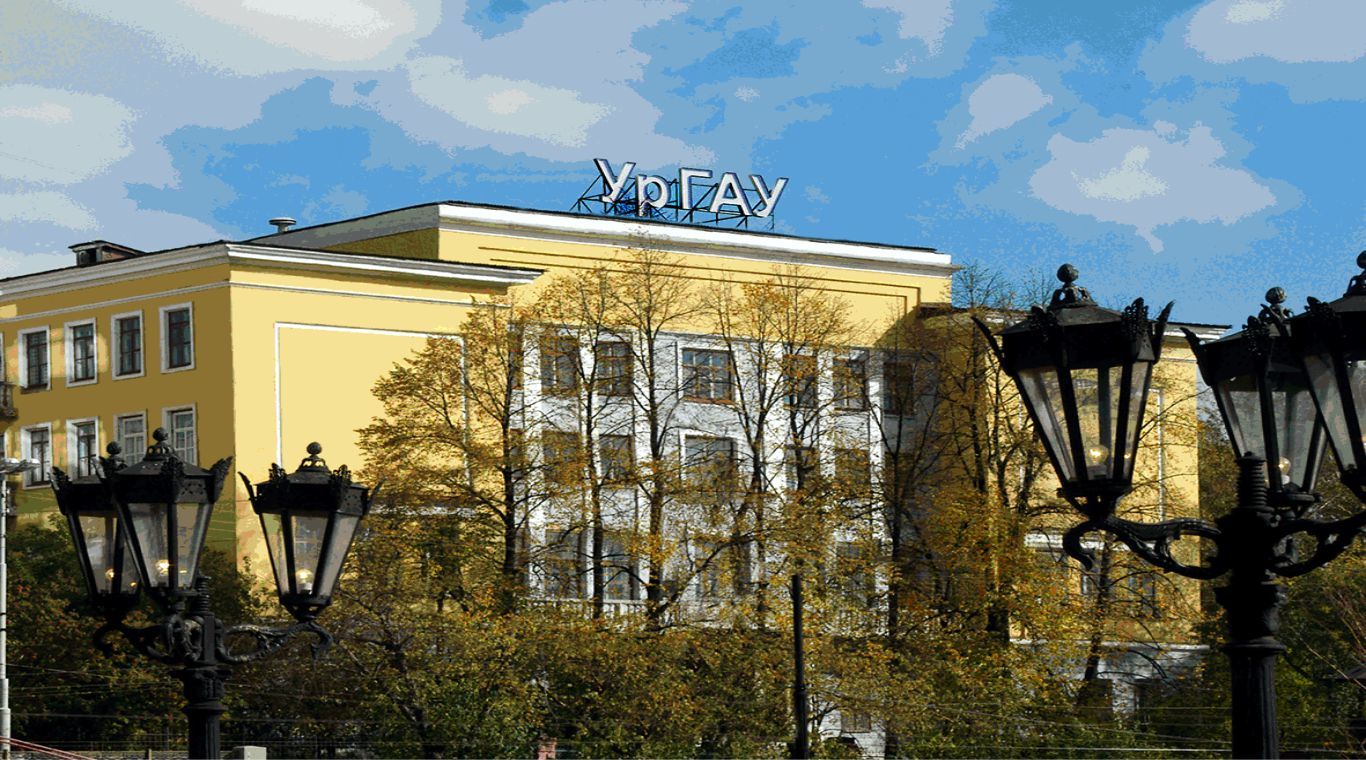 Екатеринбург 2019Информационное письмоУважаемые коллеги!Федеральное государственное бюджетное образовательноеучреждение высшего образования«Уральский государственный аграрный университет»приглашает вас 21-22 марта 2019 года принять участие в Международной научно-практической конференции «Цифровое сельское хозяйство – стратегия развития»Основные направления для обсуждения на конференции:1. Цифровое сельское хозяйство как часть цифровой экономики.2. Использование интеллектуальных систем в сфере растениеводства и  животноводства.3.Экономические механизмы управления цифровизацией сельского хозяйства.4.Система непрерывной подготовки отраслевых специалистов с компетенциями цифровой экономики.Организаторы международной научно-практической конференции:Министерство сельского хозяйства Российской ФедерацииМинистерство агропромышленного комплекса и продовольствия Свердловской областиФедеральное государственное бюджетное образовательное учреждение высшего образования  «Уральский государственный аграрный университет»Федеральное государственное бюджетное научное учреждение «Уральский федеральный аграрный научно-исследовательский центр Уральского отделения Российской академии наук»Федеральное государственное бюджетное научное учреждение «Научно-исследовательский институт сельского хозяйства Крыма»Университет им. Святого Иштвана (Венгрия, г. Гёдёлё)Белорусская государственная орденов Октябрьской Революции и Трудового Красного Знамени сельскохозяйственная академия (Республика Беларусь, г. Горки)Казахский Агротехнический университет им. С Сейфуллина (Республика Казахстан)Костанайский социально-технический университет им. З.Алдамжар (Республика Казахстан)Костанайский инженерно-экономический университет им. М.Дулатова (Республика Казахстан)Федеральное государственное бюджетное образовательное учреждениевысшего образования  «Кубанский государственный аграрный университет»Кыргызско-Российский Славянский Университет имени первого президента Российской Федерации Б.Н. Ельцина(Кыргызская Республика)Таджикская академия сельскохозяйственных наук (Институт проблем биологической безопасности)(Республика Таджикистан)Таджикский аграрный университет им.Ш.Шотемур		ОРГАНИЗАЦИОННЫЙ КОМИТЕТПредседатель:Лоретц Ольга Геннадьевна – доктор биологических наук, профессор, ректор Уральского государственного аграрного университета Сопредседатели:Донник Ирина Михайловна – доктор биологических наук, профессор, академик РАН, вице-президент РАНДегтярев Дмитрий Сергеевич – министр агропромышленного комплекса и продовольствия Свердловской областиЧлены организационного комитета:Большаков Владимир Николаевич – доктор биологических наук, профессор, академик РАН, председатель Объединенного совета по биологическим наукам УрО РАНШкуратова Ирина Алексеевна – доктор ветеринарных наук, профессор, руководитель Уральского федерального аграрного научно-исследовательского центра УрО РАНПаштецкий Владимир Степанович – доктор сельскохозяйственных наук, профессор, директор Научно-исследовательского института сельского хозяйства (Республика Крым)Ласло Палкович – профессор, ректор университета им. Святого Иштвана (Венгрия)Саскевич Павел Александрович – доктор сельскохозяйственных наук, ректор Белорусской государственной орденов Октябрьской Революции и Трудового Красного Знамени сельскохозяйственной академииКуришбаев Ахылбек Кажигулович - доктор сельскохозяйственных наук, профессор Председатель Правления АО «Казахский агротехнический университет им. С. Сейфуллина»Джаманбалин Кадыргали Коныспаевич – доктор физико-математических наук, профессор, академик МАИ Костанайского социально-технического университета имени академика Зулхарнай Алдамжар (Республика Казахстан)Исмуратов Сабит Борисович – доктор экономических наук, профессор, ректор Костанайского инженерно-экономического университета им М. Дулатова (Республика Казахстан)Кощаев Андрей Георгиевич – доктор биологических наук, профессор, проректор по научной работе Кубанского государственного аграрного университетаНифадьев Владимир Иванович – ректор Кыргызско-Российского Славянского Университета имени первого президента Российской Федерации Б.Н.Ельцина профессор, академик НАН Кыргызской Республики (Кыргызстан, г. Бишкек)Махмудов Комолджон Бурханович – директор Института проблем биологической безопасности Таджикской академии сельскохозяйственных наук, доктор ветеринарных  наук (Республика Таджикистан)Салимзода Амонулло Файзулло - ректор, доктор сельскохозяйственных наук, профессор Таджикского аграрного университета им. Ш. ШотемурКибиров Алихан Яковлевич – доктор экономических наук, профессор Всероссийского НИИ организации производства, труда и управления в сельском хозяйстве (г. Москва)Маслаков Виктор Викторович – доктор экономических наук, профессор, заместитель председателя Законодательного собрания Свердловской области Трахименок Сергей Александрович – доктор юридических наук, профессор Академии национальной безопасности (Республика Беларусь)Организационные вопросыДля участия в конференции необходимо представить заявку на e-mail: mkonferentsiya@bk.ru          Контакты оргкомитета:тел.: +7 (343) 221-40-36Контактное лицо:Сиразетдинова Эльвира Илхамовна – специалист отдела по научной, инновационной работе Уральского ГАУ (организационные вопросы).Материалы международной научно-практической конференции будут опубликованы в формате сборника научных статей и докладов в электронном виде на сайте http://urgau.ru/ Анкета участникаСборник материалов конференции предполагается издать по окончании работы конференции. Сборник планируется индексировать в РИНЦ. Решение о публикации присланных статей будет приниматься оргкомитетом конференции.Статьи публикуются при условии наличия заключения о возможности открытого опубликования, составленного по форме организации, которую представляют авторыКонференция предполагает очное и заочное участие.Контрольные сроки:До 01.03.2019 г. – предоставление в оргкомитет заявки на участие в конференции, материалов для публикации, заключения о возможности открытого опубликования (для внешних участников). Материалы, поступившие после указанных сроков или оформленные с нарушением требований, рассматриваться не будут.Требования к оформлению статей для публикации в сборнике материалов конференцииШрифт — Times New Roman, размер шрифта — 14 кегль, межстрочный интервал — полуторный, красная строка — 1,25 см, границы полей со всех сторон 2,0 см, выравнивание текста – по ширине, переносы не расставлять. Файлы со статьями принимаются в  формате doc. или rtf. К тексту статьи на русском языке необходимо приложить аннотацию на английском языке (до 500 знаков с учетом пробелов). К тексту статьи на английском языке необходимо приложить аннотацию на русском языке (в объеме до 500 знаков с учетом пробелов).Название статьи печатается прописными буквами, полужирным шрифтом, выравнивание – по центру, без точки. Ниже через пустую строку, по центру приводятся строчными буквами фамилия, имя и отчество авторов полужирным шрифтом. После пробела (пустая строка) следует аннотация (курсивом) и ключевые слова, (курсивом) через пустую строку текст статьи. Список литературы следует оформлять в порядке ссылок на неё по тексту в соответствии с ГОСТ Р 7.0.5-2008, в списке должны быть только те источники, на которые есть ссылки в тексте. В тексте ссылки на цитируемую литературу даются в квадратных скобках [1] в конце предложения перед точкой. Список литературы под заголовком Литература (обычный шрифт) приводится в конце статьи 14 кеглем. Количество источников литературы не более 15, из них не менее 6 за последние 5 лет.Текст статьи должен быть выверен. Статьи публикуются в авторской редакции. В названии файла со статьей и сведениями об авторе(ах) необходимо указать фамилию первого автора и город. Например: «Петров И.И., Москва, doc.».Сведения об автореФамилия, имя, отчество (полностью).Соавторы (Ф.И.О. полностью).Страна. Город (республика, область).Место работы (вуз, факультет, кафедра).Должность.Ученая степень, ученое звание.E-mail.Контактный телефон.Образец оформления научной статьиЦИФРОВАЯ АГРАРНАЯ ЭКОНОМИКАИванов Иван Иванович, доктор экономических наук, профессор, ФГБОУ ВО «Уральский ГАУ» г. Екатеринбург, ул. Карла Либкнехта 42, РоссияАннотация (на русском и английском языках)Ключевые слова (на русском и английском языках)Текст статьиЛитератураФамилия, имя, отчествоУченое звание, ученая степень, должностьСоавторы (Ф.И.О. полностью)Полное и краткое наименование организацииТема докладаНаправление конференцииКонтактные телефоны с кодом городаe-mailЯ намерен (нужное подчеркнуть) выступить с докладом; участвовать заочноДаю согласие на публикацию в сборнике и последующее размещение в Научной электронной библиотеке (eLibrary.ru) и РИНЦПодпись заявителя